Приказ НИУ ВШЭ-СПб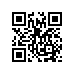 Регистрационный номер: 8.3.6.2-06/2604-02, Дата регистрации: 26.04.2019О проведении государственной итоговой аттестации студентов образовательной программы магистратуры «Гражданское и коммерческое право» юридического факультета НИУ ВШЭ – Санкт-Петербург в 2019 годуПРИКАЗЫВАЮ:1.	Провести в период с 29.05.2019 по 30.06.2019 государственную итоговую аттестацию студентов 2 курса образовательной программы магистратуры «Гражданское и коммерческое право» направления подготовки 40.04.01 «Юриспруденция» юридического факультета НИУ ВШЭ – Санкт-Петербург, очной формы обучения.2.	Включить в состав государственной итоговой аттестации следующие государственные аттестационные испытания: междисциплинарный экзамен по направлению подготовки «Юриспруденция»;защита выпускной квалификационной работы по образовательной программе «Гражданское и коммерческое право».Утвердить график проведения государственной итоговой аттестации (приложение).Установить окончательный срок загрузки итогового варианта выпускной квалификационной работы в систему LMS до 13.05.2019.Установить окончательный срок представления итогового варианта выпускной квалификационной работу с отзывом руководителя и регистрационным листом, подтверждающим, что работа прошла проверку в системе, выявляющей процент заимствований, до 28.05.2019.Директор С.М. Кадочников
